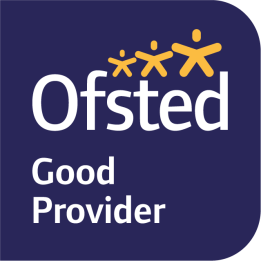 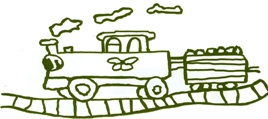 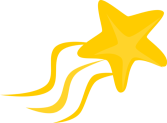 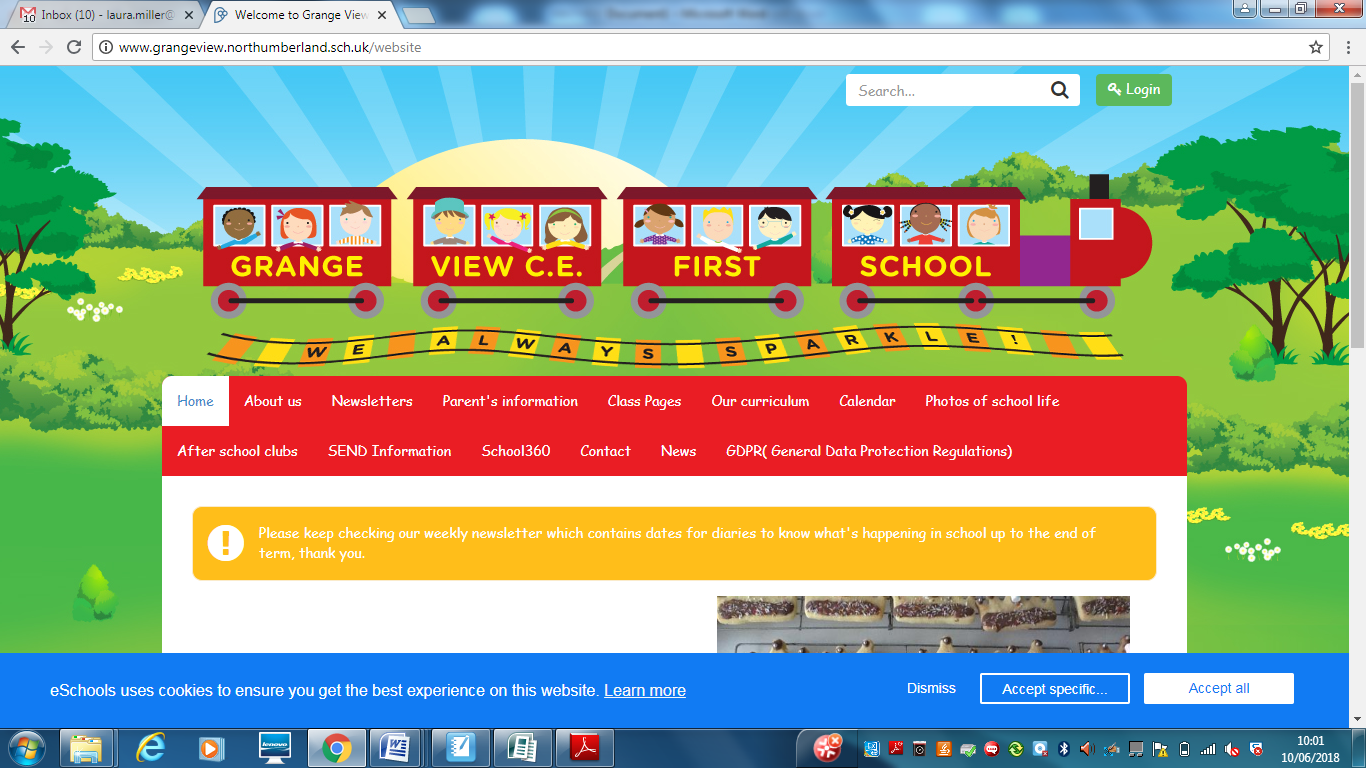 We aim to SPARKLE!Dear Parents / Carers                                                                                                               29 January 2021                                                                                         LOCKDOWN 2- ***COVID NEW Information****Return to school – Fingers and Toes all crossedWe hope you all saw the Government announcement regarding the possible return to school date of the 8th of March. Just like you we hope that this goes ahead, aslong as the vaccination targets are met and the infection rate etc. continues to fall.We want nothing more than having our school family all back together in our happy little school, we miss you all!I want to again say a ‘’MASSIVE THANKYOU’’ to all our parents/carers for everything you are achieving at home during this difficlut time. YOU ARE ALL DOING AN AMAZING JOB!!!!!And not forgetting all our amazing staff who are doing everything they can to keep the children learning at home and supporting you whatever you need. STAFF TESTINGWe have now started Staff testing and it is all going well at the moment. Thankyou to our staff team who have just got on with the job and followed all the guidelines we have beem given to follow.Any staff who test postive will then have to follow government guidelines and isolate for 10 days as well as booking another PCR TEST through 119 . Therefore this may obviously have an impact on any children who are in the same bubble as that member of staff and the bubble will also have to close until the PCR Test results come back. If the postive test is confirmed then the whole bubble will isolate for the recommended 10 day period. If the result comes back negative then the bubble will reopen.We hope you can understand that this a postive move to stop any further transmission of the virus and we will continue to keep all staff and children as safe as possible.Bubbles/PodsOur Nursery and key worker bubbles continue to remain open. Please give the office a weeks notice if you need a place for your child to return to enable us to sort staffing. Our KS1 bubble is full at the moment.Key Workers - The guidance on critical workers has been updated to add a line saying the following “but parents and carers should keep their children at home if they can”https://www.gov.uk/government/publications/coronavirus-covid-19-maintaining-educational-provision/guidance-for-schools-colleges-and-local-authorities-on-maintaining-educational-provisionThe guidance to parents and carers in turn now says the following:-“Children and young people are eligible to attend school or college if: ‘At least one parent or carer is a critical worker, and they can’t keep their child at home. Critical workers are those whose work is critical to the coronavirus (COVID- 19) and EU transition response’ To avoid further transmission of the virus we ask you only send your child into school when there is an absolute need. We are happy to be flexible to fit around individual working patterns to support all our families..Remote Learning Update:Zoom Sessions- Daily Summaries with class teacher- staff in key bubble will be summarising and posting a short video each day via Dojo. This will celebrate successes from the day and give some pupils extra support for the next day to help with any work set.Zoom stories- These continue every week and it’s great to see all our classes attending.NEW – Zoom Curriculum/game sessions are to be introduced with each class over the week.Emails- please check your emails for regular updates in relation to school.Phone Calls- teachers will give all parents a supportive call if they are worried about Remote learning.Devices - 10 extra devices through the Department of Education have arrived; we will be in touch with those families who we can loan one too during lockdown. We are using the information you have shared with us about your individual circumstances to allocate each device.Reading at home- we are waiting to hear back from the library service and hope to be able to offer over 2000 books online for you to access at home as well as Oxford Owl.There are lots of extra links and downloadable resources in the COVID section on the school website. We need all our children to keep learning at home if they are not eligible to a key worker place in school or a parent chooses to keep their child at home. We understand it is very difficult and will support you with all you can do during the day at any time that is convenient to your individual situation. The teachers will be now be keeping a log of what is completed at home, which children they have seen on Zoom and will be in touch with families who need a little bit of extra help. Thankyou.          NEW Risk Assessment Version 5.1 - (a copy of which is on the school website) FREE SCHOOL MEALS- we are continuing to use the Huggg system to provide vouchers for FSM families. During half term this will continue and will be funded through the government Winter Funding Plan. 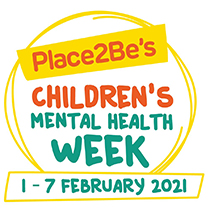 BAGS TO SCHOOL- Thankyou to everyone who had a clear out and donated their unwanted items to the ’Bags to school’ find raiser for the Friends of Grange View. You raised £120 – fantastic work!Dates for the diary:Friday 5th Feb – NSPCC number day-  ****changed to 7th May****Tuesday 9th Feb – Safer Internet Day (SID)- to be confirmed Fri 12th Feb- Half term – School closed for half termMon 22nd Feb- School open to Nursey( who have informed school) Key worker and Vulnerable children return (at the moment until further notice from the Government)NEW- Shopping Link to support Grange View CE First Schoolhttps://smile.amazon.co.uk/ch/1049905-0This is the link to The Friends of Grange View Fundraising. It takes you to Amazon for any purchasing. Everything you buy raises funds for the school and generates extra funding to the PTA who in turn spend it on resources for your child and the school. Thankyou for supporting us with this as every penny counts.ABSENCESPlease can everyone ensure they call Mrs Brown in the office to report an absence of any kind. Thankyou.ATTENDANCECan my child go to school if they have a cold? The NHS advises that if a child has mild cold-like symptoms they should continue to go to school. Sore throats and blocked or runny noses are not symptoms of Coronavirus. We have routines in place should a child in school show symptoms of Coronavirus and will isolate the child and contact parents to collect them immediately, self -isolate and book a test.Stars of the Week:SIMS Online payments – COIVID SAFE CASH FREE SYSTEMOur new online payment system for any services in school is now active. Thank you to all of those who have already signed up and began using it. You should have received an activation code via email. Please follow the online instructions to set this up to make any future payments. Any issues please email or call the office. Thank you. Please don’t hesitate to contact us if you have any questions or concerns at admin@grangeview.northumberland.sch.uk****Please note – no cash is to be brought into school unless we ask specifically (often for the Friends of Grange View events) All payments for school lunch, milk, uniform, trips etc. should all be made online. Due to Covid, we need to avoid handling cash as much as we can.*****Thank you once again for your support and patience during this different way of school life. We continue to follow the government message: BY STAYING ALERT – AND FOLLOWING THE RULES- WE CAN CONTROL THE VIRUS  Louise Laskey – Headteacher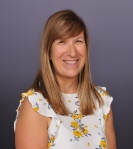 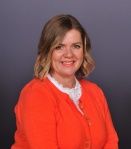 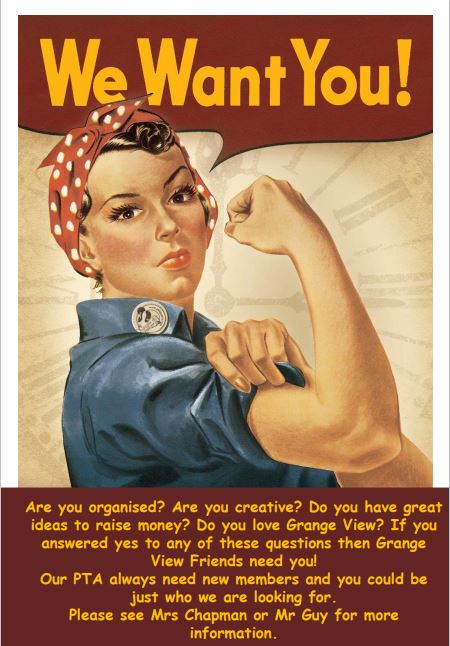 